ПРОЕКТО признании утратившим силу постановления главы Приволжского сельского поселения Мариинско-Посадского района ЧувашскойРеспублики от 01 марта 2007 г. № 7 «О создании и организации деятельностидобровольной пожарной охраны, порядокеё взаимодействия с другими видамипожарной охраны на территорииПриволжского сельского поселения»  Администрация Приволжского сельского поселения Мариинско-Посадского района Чувашской Республики постановляет:         1. Признать утратившим силу постановление главы Приволжского сельского поселения Мариинско-Посадского района Чувашской Республики от 01.03.2007 г. № 7 «О создании и организации деятельности добровольной пожарной охраны, порядок её взаимодействия с другими видами пожарной охраны на территории Приволжского сельского поселения». 2. Настоящее постановление вступает в силу  с момента его официального опубликования в печатном средстве массовой информации «Посадский вестник».И.о. главы Приволжского сельского поселения                                                                                   С.П.НикитинаЧĂВАШ РЕСПУБЛИКИСĔнтĔрвĂрри РАЙОНĚПРИВОЛЖСКИ ЯЛ ПОСЕЛЕНИЙĚН  АДМИНИСТРАЦИЙĚ ЙЫШĂНУНерядово ялě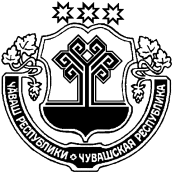 ЧУВАШСКАЯ РЕСПУБЛИКА
МАРИИНСКО-ПОСАДСКИЙ РАЙОН АДМИНИСТРАЦИЯПРИВОЛЖСКОГО СЕЛЬСКОГОПОСЕЛЕНИЯ ПОСТАНОВЛЕНИЕдеревня Нерядово